Theme – Holy Habit … Fellowship The Book of Acts gives us ten clear instructions of how to become stronger and more faithful disciples. These are called ‘Holy Habits’ and they assist us in deepening our discipleship.  Today we shall explore the fourth Holy Habit, Fellowship.  Call to worship taken from Psalm 145:10-13 All    This is the day the Lord has made.         Let us rejoice and be glad in it Hymn     RS  114 Let all the world in every corner sing Opening prayers RS 30 Father we love you Lord’s Prayer    Readings	`Acts 2: 37-47Introduction to ‘Holy Habits ‘.  Fellowship Hymn      RS  474 Brother sister let me serve youOffertoryA song to welcome the Word Bring your questions, bring your feelings,bring the things you think you’ve learned.Here, with God, let’s search for meaning,in encounter with God’s Word.By these texts and their retelling,heard through all we bring today,may God grant fresh understandingof the role we’re called to play.                       		 ©John Campbell©Kevin Mayhew Tune is what a friend we have in Jesus 2nd Reading   Romans 12:9-21First ‘Holy Habit’ ….. Koinonia  Personal Reflection Hymn    	Lord, make us servants of your peace;
	where there is hate, may we sow love;
	where there is hurt, may we forgive;
	where there is strife, may we make one.

	Where all is doubt, may we sow faith;
	where all is gloom, may we sow hope;
	where all is night, may we sow light;
	where all is tears, may we sow joy.

	Jesus, our Lord, may we not seek
	to be consoled, but to console,
	nor look to understanding hearts,
	but look for hearts to understand.

	May we not look for love's return,
	but seek to love unselfishly,
	for in our giving we receive,
	and in forgiving are forgiv'n.

	Dying, we live, and are reborn
	through death's dark night to endless day;
	Lord, make us servants of your peace,
	to wake at last in heaven's light.
                                            © James Quinn/Cassell plc based on the prayer of St Francis of Assisi 
                                                                                                                               Tune O waly waly Prayers of Intercession Response. Leader  God who is love All         Strengthen all people who seek fellowship              with you and with their neighbour  Hymn     	We welcome you into our midst,
	a stranger, soon to be a friend;
	we hope that you will feel at home,
	that bonds, now formed, may never end.

	As Jesus reached his hand to those
	whose apprehension he could sense,
	so here we pray, that Spirit filled,
	you'll live with Christ-like confidence.

	Now let us join in word and deed
	the mission that we're called to share;
	in fellowship by God we're bound
	to offer love, hope, peace and care.

                                                                                                                        Andrew E Pratt (born 1948)
                                                                                                                          © 2001 Stainer & Bell Ltd
                                                                                                                                               Tallis canon   
Closing Prayer BlessingLeader   May the God who is in fellowship with usAll          Bless us with Love Leader   May the Christ who is in fellowship with friend and                stranger  All          Walk with us with Grace Leader   May the Spirit who is in fellowship with the world All          Breathe through our hearts 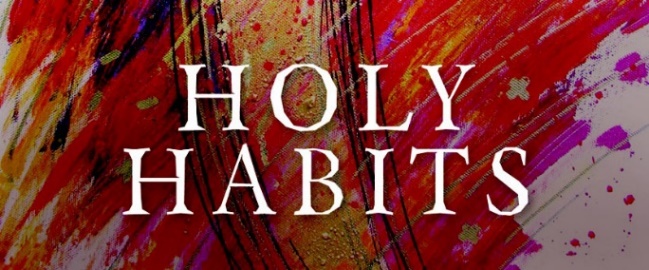 2. Fellowship  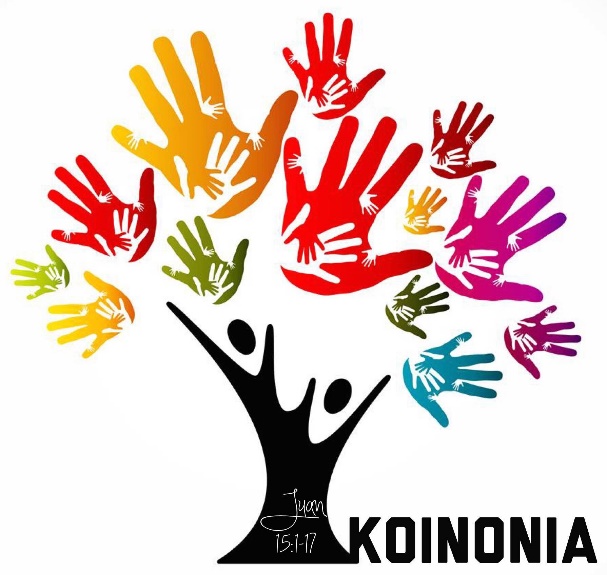 